VII Starptautiskā jauno pētnieku un studentu zinātniski praktiskā konference“Izaicinājumu un iespēju laiks: problēmas, risinājumi, perspektīvas”11-12.maijā VII  Международная научно-практическая конференциямолодых ученых и студентов“Время вызовов и возможностей: проблемы, решения, перспективы”11-12 маяVII International, scientific and practical conference of young scientists and students“Time of challenges and opportunities: problems, solutions and prospects”11-12th of May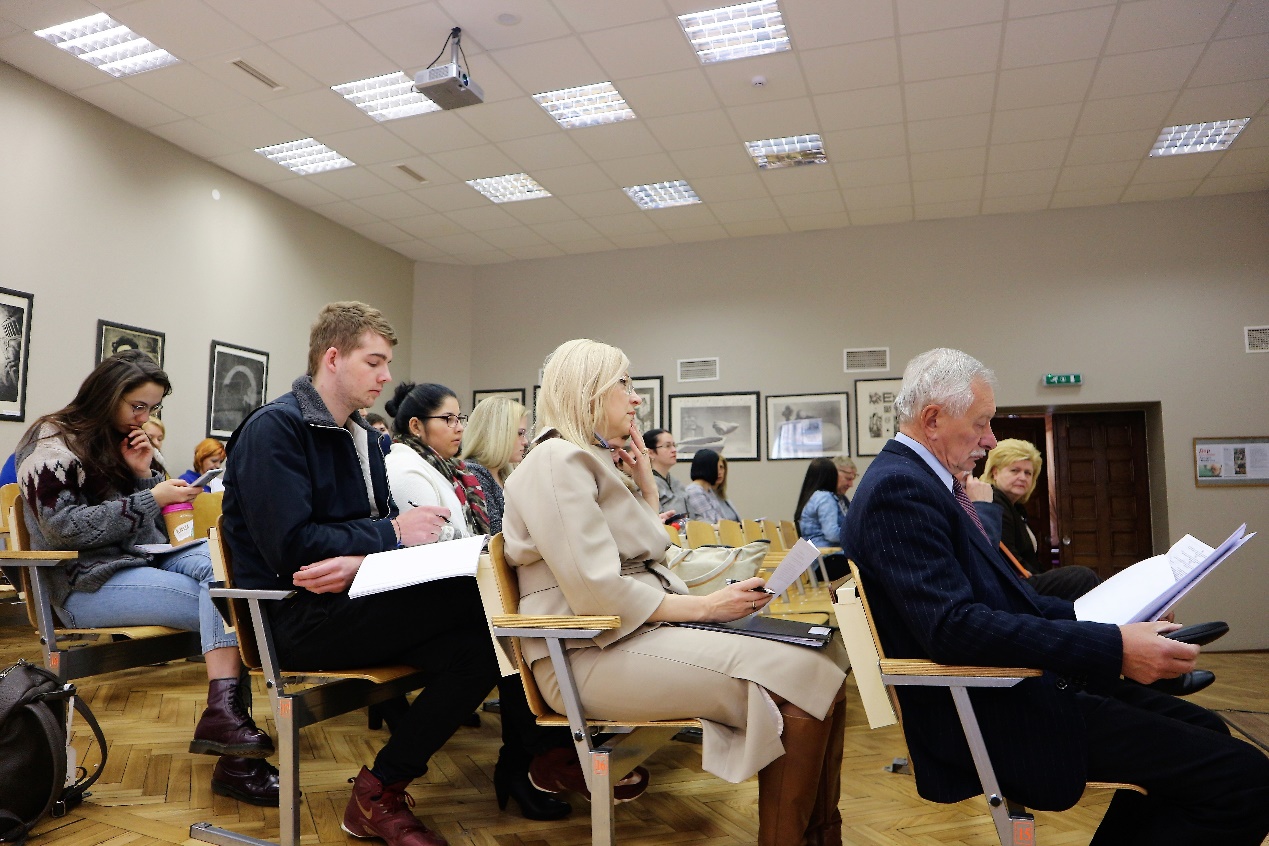 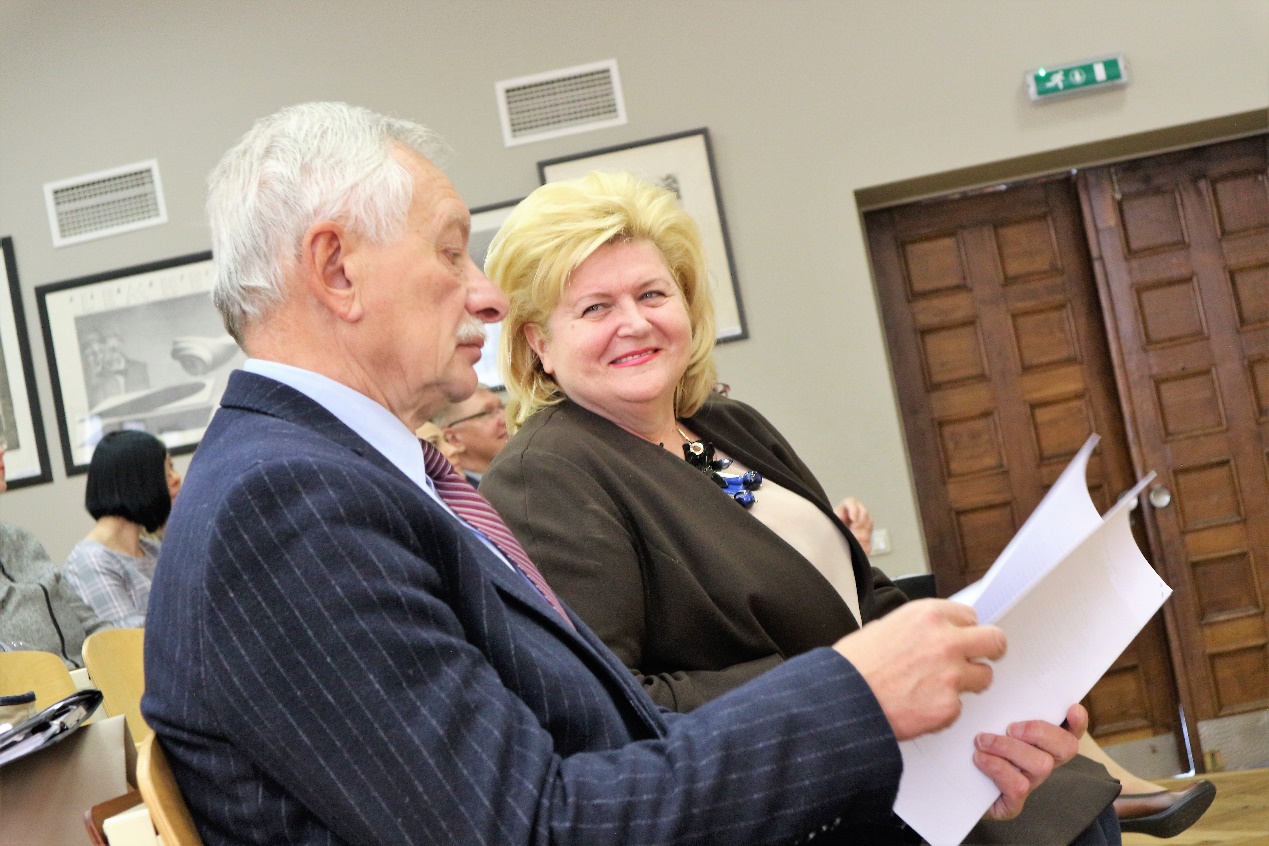 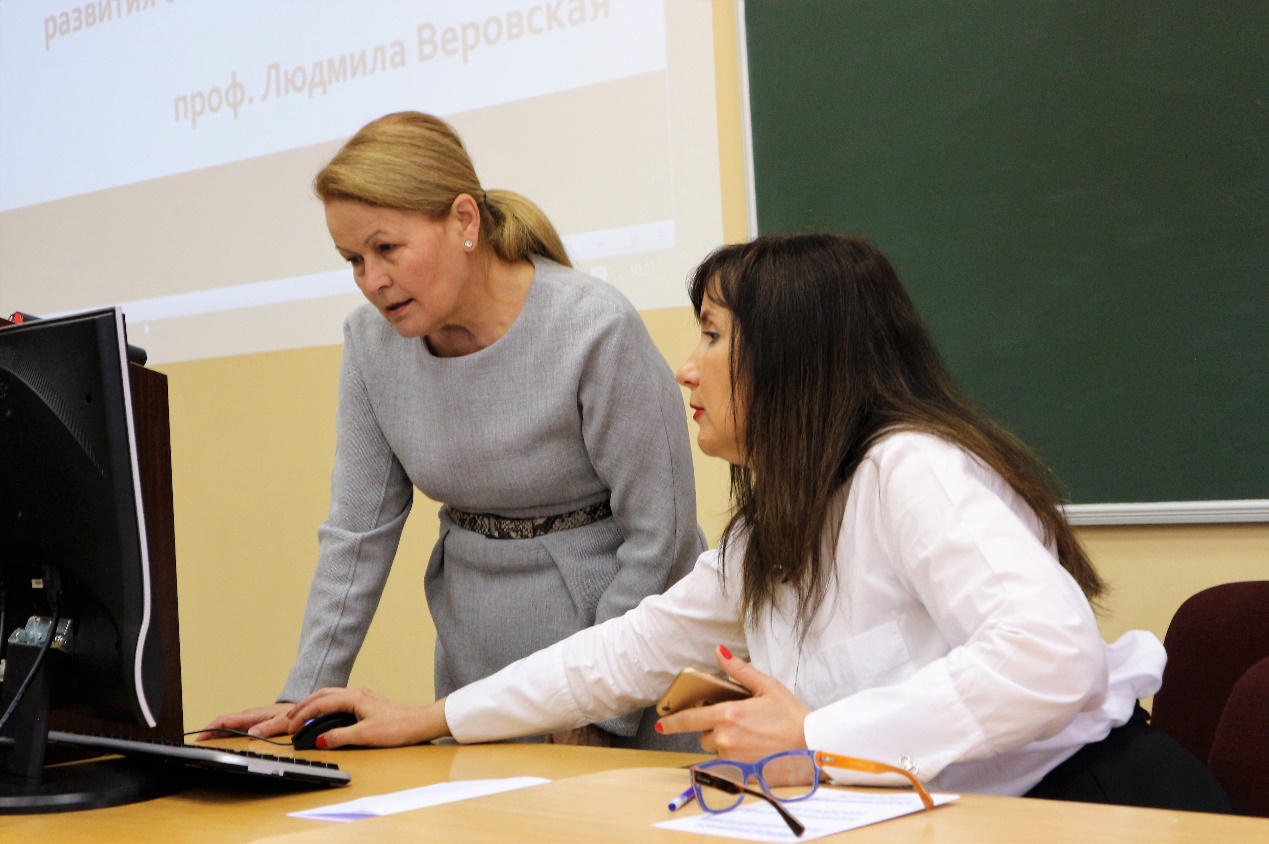 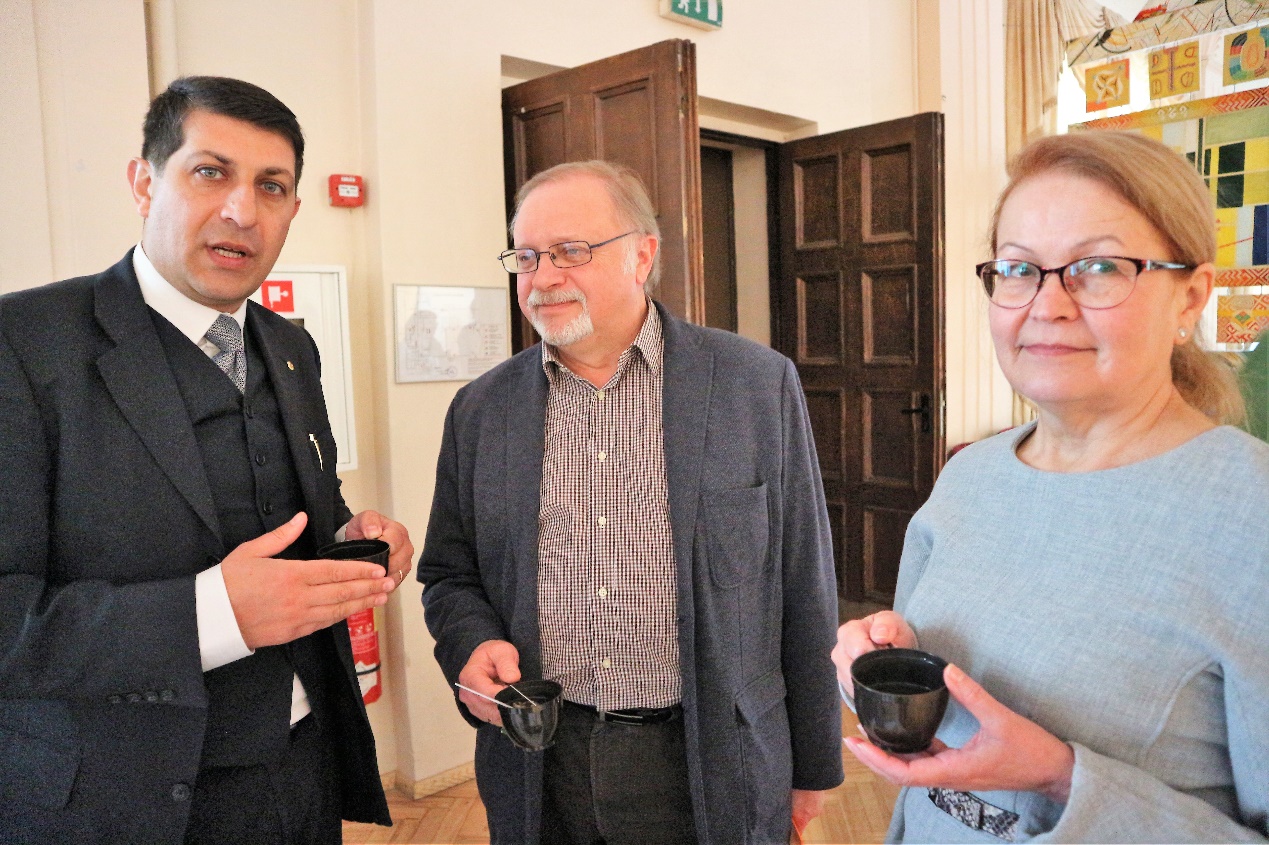 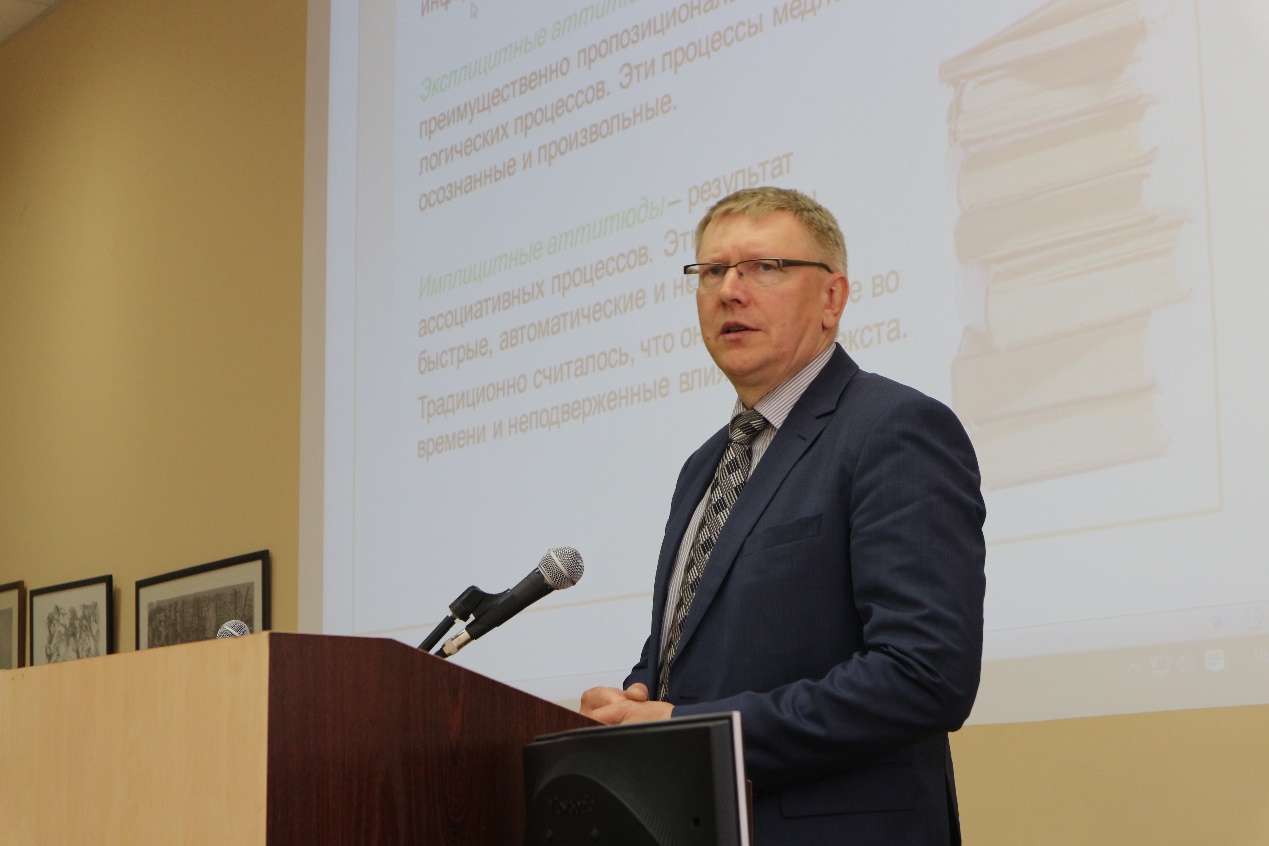 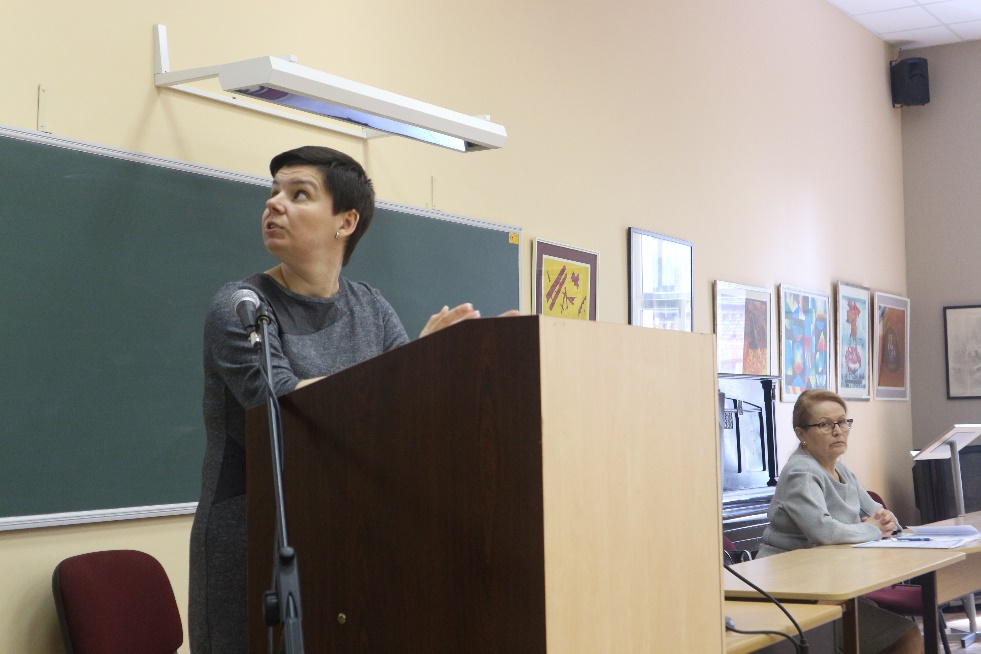 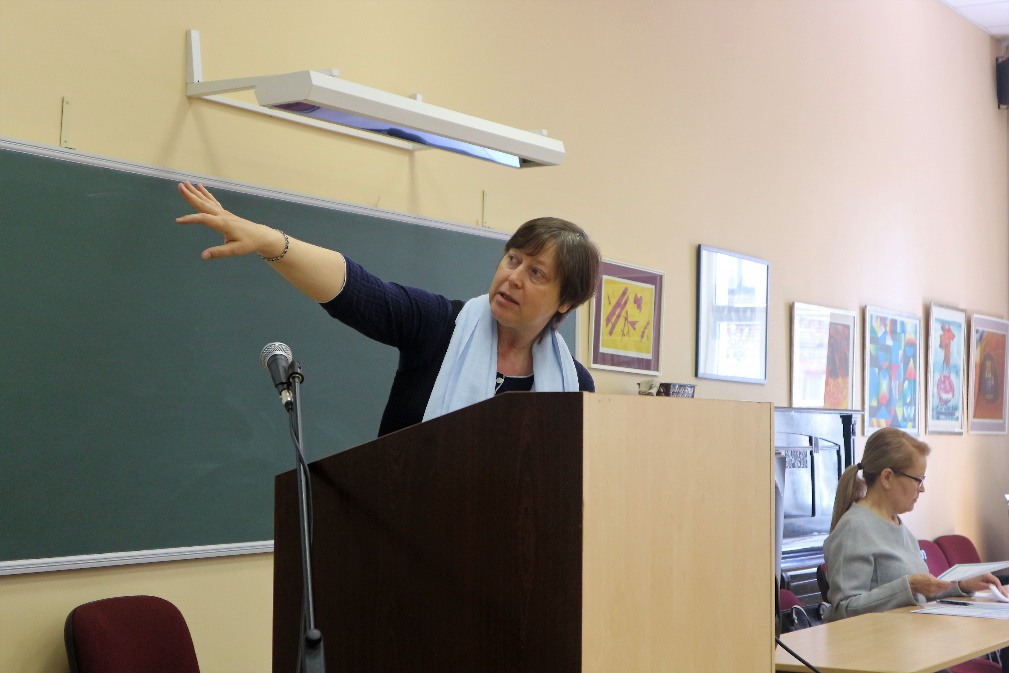 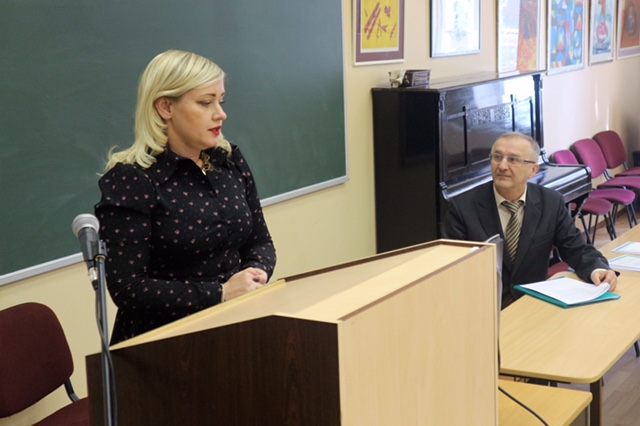 Riga, Latvija 2017